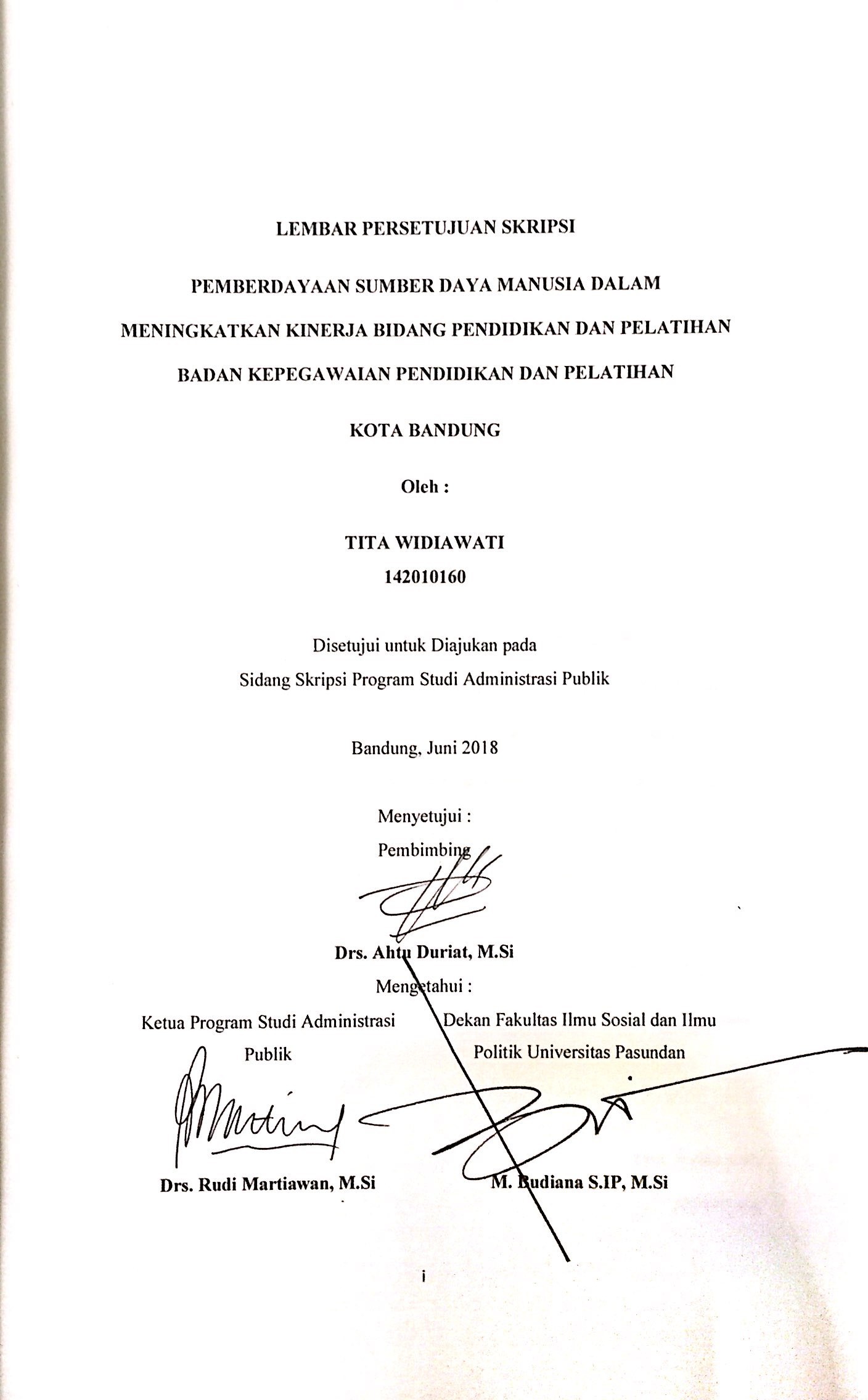 SURAT PERNYATAANBersama surat ini, Saya menyatakan :Skripsi ini, asli hasil karya tulis saya sendiri dan belum pernah diajukan untuk mendapatkan gelar akademik (sarjana), baik di Universitas Pasundan maupun di Perguruan Tinggi lainnya.Skripsi ini murni gagasan, rumusan, hasil karya sendiri tanpa bantuan pihak lain, kecuali arahan dari pembimbing dan penguji.Skripsi ini, di dalamnya tidak memuat karya atau pendapat yang telah ditulis dan dipublikasikan oleh orang lain, kecuali secara tertulis dengan jelas sebagai rujukan dan dicantumkan dalam daftar pustaka.Pernyataan ini saya buat dengan sesungguhnya dan apabila dikemudian hari terdapat penyimpangan dan ketidakbenaran dalam pernyataan ini, maka saya bersedia menerima sanksi akademik berupa pencabutan gelar yang telah diperoleh berdasarkan karya tulis ini, serta sanksi lainnya sesuai dengan norma dan hukum yang diberlakukan di Perguruan Tinggi ini.  Bandung, Juni 2018Yang membuat pernyataan Tita Widiawati142010160VISI DAN MISI UNIVERSITAS PASUNDAN BANDUNG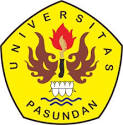 Luhung Elmuna             Pengkuh Agamana       Jembar BudayanaVISI“Menjadi komutitas Akademik peringkat Internasional yang mengusung nilai sunda dan islam di tahun 2021”MISIMenyelenggarakan pendidikan tinggi bertaraf internasional.Mewujudkan penelitian bertaraf internasional.Menyelenggarakan pengabdian kepada masyarakat untuk meningkatkan martabat manusia.Mempertahankan memelihara dan mengembangkan budaya sunda.Mempertahankan memelihara dan mengembangkan nilai-nilai luhur ke-islamanVISI DAN MISIFAKULTAS ILMU SOSIAL DAN ILMU POLITIKUNIVERSITAS PASUNDAN BANDUNGVISI“Terwujudnya Fakultas Ilmu Sosial Dan Ilmu Politik sebagai pusat unggulan dalam penyelenggaraan pendidikan dan pengembangan Ilmu Sosial Dan Ilmu Politik baik di tingkat lokal maupun nasional dalam konteks global”MISI“Menyelenggarakan tri darma  perguruan tinggi sesuai profesionalisme Ilmu Sosial Dan Ilmu Politik yang dapat memberikan kontribusi bagi pembangunan daerah dan nasional yang menunjang tinggi nilai-nilai religi (keislaman) dan nilai-nilai budaya (kesundaan) secara komprehensif”VISI DAN MISI PROGRAM STUDI ADMINISTRASI PUBLIKVISI:	Menjadikan Program Studi Ilmu Administrasi Negara menghasilkan  lulusan sarjana (S1) yang unggul pada bidang Ilmu Administrasi Negara baik di tingkat lokal, nasional, maupun, internasional dengan mengusung budaya Sunda dan islam pada tahun 2021MISI :Menyelenggarakan pendidikan dan pengajaran yang berkualitas dalam menerapkan dan mengembangkan ilmu Administrasi Negara sejalan dengan prinsip keunggulan dan daya saing.Menyelenggarakan kajian ilmiah melalui kegiatan penelitian dalam upaya mengembangkan ilmu Administrasi Negara ditingkat lokal, nasional, dan internasional serta aplikasinya sesuai dengan perkembangan Ilmu Administrasi Negara.Menyelenggarakan, membina, dan mengembangkan pengabdian kepada masyarakat sebagai tanggung jawab akademik untuk memajukan masyarakat dan memperkuat posisi lulusannya di masyarakat.Menjalin kerjasama kemitraan dengan berbagai institusi terkait aplikasi dan pengembangan ilmu Administrasi Negara yang mengusung nilai – nilai budaya lokal (kesundaan) dan nilai religi (keislaman) baik ditingkat lokal, nasional, maupun internasional.MOTTO“Tiap-tiap yang berjiwa akan merasakan matiDan sesungguhnya pada hari kiamat sajalah disempurnakan pahalamuBarangsiapa dijauhkan dari neraka dan dimasukkan kedalam syurgaMaka sungguh ia telah beruntung Kehidupan dunia itu tidak lain hanyalah kesenangan yang memperdayakan”(Q.S Al-Imran 3:185)“Barangsiapa yang menghendaki kehidupan duniaMaka wajib baginya memiliki ilmuDan barangsiapa yang menghendaki kehidupan akhiratMaka wajib baginya memiliki ilmuDan barangsiapa yang menghendaki keduanyaMaka wajib baginya memiliki ilmu”(HR. Tirmidzi)“Sejatinya didunia ini tak ada yang benar-benar ditakdirkan untuk saling memiliki, semua hanya saling dititipi”ABSTRAKBerdasarkan hasil penelitian dan pengamatan yang peneliti lakukan di Bidang Pendidikan dan Pelatihan Badan Kepegawaian Pendidikan dan Pelatihan Kota Bandung adalah rendahnya kinerja diduga disebabkan oleh pemberdayaan sumber daya manusia yang belum sepenuhnya dilaksanakan Kepala Bidang Pendidikan dan Pelatihan Badan Kepegawaian Pendidikan dan Pelatihan Kota Bandung.Objek penelitian pada penelitian ini adalah pemberdayaan sumber daya manusia dalam meningkatkan kinerja Bidang Pendidikan Dan Pelatihan Badan Kepegawaian Pendidikan Dan Pelatihan Kota Bandung. Teknik analisis data menggunakan rumus-rumus yang perhitungannya dengan menggunakan bantuan SPPS (statistical & product and service solutions ). Penelitian ini menggunakan teori tentang pemberdayaan sumber daya manusia, kinerja dan teori yang berhubungan dengan penelitian. Menggunakan data sekunder yaitu melalui dokumen-dokumen seperti struktur organisasi, visi dan misi, data realisasi dll. Metode penelitian yang digunakan dalam penelitian ini adalah menggunakan metode asosiatif, yaitu bertujuan untuk mengetahui hubungan dua variabel atau lebih. Teknik pengumpulan data yang digunakan yakni, data primer dengan melakukan wawancara kepada Kepala Bidang Pendidikan dan Pelatihan, observasi non partisipan, serta menyebarkan angket kepada 15 responden. Hasil Penelitian pada Bidang Pendidikan dan Pelatihan Badan Kepegawaian Pendidikan dan Pelatihan Kota Bandung menemukan hambatan yaitu Kepala Bidang Pendidikan dan Pelatihan kurang memperlengkapi peralatan dan sarana prasarana, dan kurang menilai dalam mengawasi perkembangan pegawainya dalam pelaksanaan pekerjaannya. Usaha yang harus dilakukan untuk mengatasi hambatan tersebut dengan cara Kepala Bidang Pendidikan dan Pelatihan memperlengkapi peralatan dan sarana prasarana untuk menunjang proses pelaksanaan pekerjaan, dan berusaha untuk mengawasi dan memberikan penilaian terhadap hasil kerja pegawai sehubungan dengan kinerja. Kesimpulan yang dapat diambil yaitu berdasarkan kriteria interpretasi koefisien determinasi menunjukkan bahwa terdapat pengaruh yang sangat erat atau kuat antara pemberdayaan sumber daya manusia dalam meningkatkan kinerja Bidang Pendidikan dan Pelatihan Badan Kepegawaian Pendidikan dan Pelatihan Kota Bandung.ABSTRACTBased on the results of research and observations that researchers do in the Field of Education and Training Personnel Board of Education and Training Bandung is the low performance allegedly caused by the empowerment of human resources that have not fully implemented Head of Education and Training Agency Personnel Education and Training Bandung.The object of research in this study is the empowerment of human resources in improving the performance of Education And Training Field Personnel Board Education And Training Bandung. Data analysis techniques using formulas that calculations using SPPS assistance (statistical & product and service solutions). This study uses the theory of empowerment of human resources, performance and theory related to research. Using secondary data is through documents such as organizational structure, vision and mission, realization data, etc.The research method used in this study is to use associative method, which aims to determine the relationship of two or more variables. Data collection techniques used were, primary data by conducting interviews to the Head of Education and Training, non-participant observation, and spreading the questionnaire to 15 respondents.The results of research on the Education and Training Division of the Personnel Board of Education and Training Bandung found obstacles that the Head of Education and Training less equip the equipment and infrastructure facilities, and less judge in supervising the development of employees in the implementation of their work. Efforts should be made to overcome these obstacles by way of the Head of Education and Training to equip the equipment and infrastructure to support the implementation process of the work, and strive to supervise and provide an assessment of the performance of employees in relation to performance. The conclusion that can be taken is based on the criteria of interpretation of coefficient of determination indicates that there is a very strong or strong influence between the empowerment of human resources in improving the performance of Education and Training Field Personnel Board Education and Training Bandung.RINGKESANDumasar kenging panalungtikan sarta paniten yen peneliti pigawe di Atikan sarta Atikan Cimanuk sarta Diklat Kepegawaian Agénsi Bandung diduga bisa disababkeun ku kinerja goréng tina pemberdayaan sumber daya manusia nu teu sapinuhna dilaksanakeun Kapala Atikan sarta Atikan Cimanuk sarta Diklat Kepegawaian Agénsi Bandung.Objek panalungtikan dina ulikan ieu pemberdayaan SDM di ngaronjatkeun kinerja Atikan sarta Atikan Cimanuk sarta Diklat Kepegawaian Agénsi Bandung. Data dianalisis ngagunakeun rumus itungan kalayan bantuan SPSS (Statistical jeung produk na leyuran jasa). Ulikan ieu ngagunakeun téori pemberdayaan dawam, kinerja sarta panalungtikan-téori patali. Ngagunakeun data sekundér, via dokumén kayaning struktur organisasi, misi jeung visi, data realisasi jsbMetodeu dipaké dina ieu panalungtikan ngagunakeun métode déskriptif associative, anu boga tujuan pikeun nangtukeun hubungan antara dua variabel atawa leuwih. Téhnik pendataan dipaké nyaéta, data primér ku ngalakonan wawancara ka Kepala Atikan sarta Latihan, observasi non-pamilon, kitu ogé dikabaran questionnaires ka 15 responden.Panalungtikan dina Pendidikan dan Atikan Cimanuk sarta Diklat Kepegawaian Agénsi Bandung manggihan halangan anu Superintendent Pendidikan dan Pelatihan kirang restock peralatan sarta prasarana, sarta kirang hakim di overseeing ngembangkeun karyawan maranéhanana dina palaksanaan karyana. Usaha kudu dilakukeun pikeun nungkulan halangan ieu ku cara Superintendent Pendidikan dan Pelatihan parabot restock sarta infrastruktur pikeun ngarojong prosés palaksanaan pagawéan, jeung nyobian ngawaskeun sarta masihan hiji assessment sahiji karya karyawan di sambungan kalawan prestasi. The conclusions anu dumasar kana kriteria tina interpretasi tina koefisien nu tina tekad nunjukkeun yén aya dampak pisan kuat atawa kuat antara pemberdayaan SDM di ngaronjatkeun kinerja Atikan sarta Atikan Cimanuk sarta Diklat Kepegawaian Agénsi Bandung.KATA PENGANTAR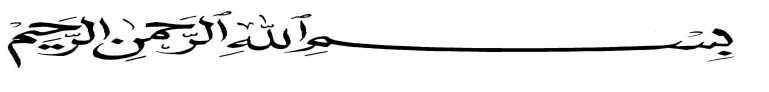 Assalamualaikum Wr. Wb Segala puji bagi Allah SWT yang telah memberikan rahmat serta karunianya kepada peneliti, sehingga akhirnya penyusunan Skripsi dengan judul “PEMBERDAYAAN SUMBER DAYA MANUSIA DALAM MENINGKATKAN KINERJA”, dapat diselesaikan dan diajukan sebagai salah satu syarat untuk memenuhi sidang skripsi pada Jurusan Ilmu Administrasi Negara Fakultas Ilmu Sosial dan Ilmu Politik Universitas Pasundan Bandung.Peneliti menyadari bahwa dalam penyusunan skripsi ini masih terdapat banyak kekurangan  dan jauh dari sempurna, sebagai akibat dari pengalaman dan pengetahuan peneliti yang terbatas. Namun dengan demikian peneliti sangat merasakan bahwa hal itu merupakan pendorong untuk dapat melangkah lebih maju dalam menempuh dan menggali ilmu pengetahuan lebih lanjut. Terwujudnya skripsi ini tidak terlepas dari bantuan, bimbingan, doa serta pengarahan yang sangat berharga dari berbagai pihak. Untuk itu dengan segala kerendahan hati peneliti ingin menyampaikan terima kasih yang mendalam dan rasa hormat tulus dan ikhlas kepada Ayahanda Ela Suhela dan Ibunda Ati Heryati yang selalu memberikan dukungan baik moril maupun materil, kasih sayang dan doa yang tiada hentinya dengan sangat tulus kepada peneliti. Selanjutnya peneliti mengucapkan terima kasih dan penghargaan yang sebesar-besarnya kepada Bapak Drs. Ahtu Duriat, M.Si selaku pembimbing dalam penyusunan skripsi ini yang telah memberikan dukungan, waktu dan kesempatan untuk memberikan bimbingan  dengan penuh kesabaran kepada peneliti, sehingga skripsi ini dapat terselesaikan.Perkenankanlah pada kesempatan ini, dengan segala kerendahan hati peneliti mengucapkan rasa terima kasih dan rasa hormat yang setinggi-tingginya kepada :Prof. Dr. Ir. H. Eddy Jusuf Sp, M.Si., M.Kom selaku Rektor Universitas Pasundan Bandung. M. Budiana, S.IP, M.Si selaku Dekan Fakultas Ilmu Sosial dan Ilmu Politik Universitas Pasundan Bandung.Bapak Dr. Heri Erlangga, selaku Wakil Dekan I Fakultas Ilmu Sosial dan Ilmu Politik Universitas Pasundan Bandung. Bapak Dr. Sutrisno, M.Si, selaku Wakil Dekan II Fakultas Ilmu Sosial dan Ilmu Politik Universitas Pasundan Bandung. Bapak Drs. R. H. Sumardhani, M.Si, selaku Wakil Dekan III Fakultas Ilmu Sosial dan Ilmu Politik Universitas Pasundan Bandung.Drs. Rudi Martiawan, M.Si selaku Ketua Jurusan Ilmu Administrasi Negara Fakultas Ilmu Sosial dan Ilmu Politik Universitas Pasundan Bandung.Dra  NR Ruyani, S.Sos., M.Si selaku Sekertaris Jurusan Ilmu Administrasi Negara Fakultas Ilmu Sosial dan Ilmu Politik Universitas Pasundan Bandung.Seluruh dosen dan staff Jurusan Ilmu Administrasi Negara Fakultas Ilmu Sosial dan Ilmu Politik Universitas Pasundan Bandung yang telah memberikan bekal ilmu pengetahuan kepada peneliti selama mengikuti perkuliahan. Prof. Dr. H. Soleh Suryadi, M.Si Selaku wali dosen yang telah membimbing dan memberikan saran serta masukan kepada peneliti sehingga terselesainya skripsi ini. Dr. H. Thomas Bustomi, M.Si dan Dr. Ine Mariane, M.Si Selaku dosen penguji yang telah memberikan saran dan masukannya kepada peneliti sehingga dapat menyelesaikan skripsi ini.Bapak Atet Dedi Handiman selaku Kepala Badan Kepegawaian Pendidikan dan Pelatihan Kota Bandung.Drs H. Ende Mutaqin selaku Kepala Bidang Pendidikan dan Pelatihan.Keluarga tercinta, Ayah dan Ibu atas semua kasih sayang dan doa yang diberikan kepada peneliti serta dukungan baik moril maupun materil terutama dalam upaya meraih cita-citaku selama ini.Vrendicha Arieshadie Gustaf D yang selalu memberikan semangat serta dukungannya yang tiada henti pada penyusunan skripsi ini.  Teman-teman seperjuangan yang saling memberikan doa, bantuan, dan semangat dalam penyusunan skripsi ini.Semua pihak yang turut membantu, baik terlibat langsung maupun tidak langsung yang tidak dapat peneliti sebutkan satu persatu. Akhir kata semoga laporan skripsi ini dapat memberikan manfaat bagi semua pihak dan semoga Allah SWT membalas semua pihak yang telah membantu. Wassalamualaikum Wr. Wb Bandung, Juni 2018 Tita WidiawatiDAFTAR RIWAYAT HIDUPIDENTITAS DIRI :Nama	: Tita WidiawatiTempat/Tanggal Lahir	: Majalengka, 15 Juli 1996Agama	: IslamAnak ke	: 1 (satu)Alamat	: Kp.Pangauban Rt/Rw 003/004 Desa Mekarwangi  Kec.Lemahsugih Kab.Majalengka  IDENTITAS ORANG TUA :Nama Ayah	: Ela SuhelaPekerjaan	: Wiraswasta Alamat	: Kp.Pangauban Rt/Rw 003/004 Desa Mekarwangi             Kec.Lemahsugih Kab.Majalengka  Nama Ibu	:Ati HeryatiPekerjaan	: Ibu Rumah Tangga Alamat	: Kp.Pangauban Rt/Rw 003/004 Desa Mekarwangi Kec.Lemahsugih Kab.Majalengka  RIWAYAT PENDIDIKAN FORMAL :Sekolah Dasar	: SDN Mekarwangi1Sekolah Menengah Pertama	: SMPN 1 JatinunggalSekolah Menengah Atas	: SMK Ar-Rahmat Perguruan Tinggi	: Jurusan Administrasi Negara 	Fakultas Ilmu Sosial dan Ilmu Politik Universitas  Pasundan DAFTAR ISILEMBAR PERSETUJUAN.........................................................................		iSURAT PERNYATAAN..............................................................................		iiVISI DAN MISI UNIVERSITAS PASUNDAN BANDUNG..................		iiiVISI DAN MISI PROGRAM STUDI ADMINISTRASI PUBLIK..........		ivMOTTO...........................................................................................................		vABSTRAK......................................................................................................		viABSTRACK..................................................................................................		viiRINGKESAN.................................................................................................		viiiKATA PENGANTAR		ixDAFTAR RIWAYAT HIDUP.....................................................................		xivDAFTAR ISI		xvDAFTAR TABEL		xviiiDAFTAR GAMBAR		xixDAFTAR LAMPIRAN		xxBAB I PENDAHULUAN		1Latar Belakang		11.2 Perumusan Masalah		61.3 Tujuan Penelitian		61.4 Kegunaan Penelitian		71.5 Kerangka Pemikiran		71.6 Hipotesis		101.7 Lokasi dan Lamanya Penelitian		15BAB II TINJAUAN PUSTAKA		172.1 Pengertian Administrasi		172.2 Pengertian Manajemen		182.3 Pengertian Organisasi		202.4 Pengertian Administrasi Negara................................................................	212.5 Pengertian Manajemen Sumber Daya Manusia.........................................		222.6 Pengertian dan Strategi Pemberdayaan Sumber Daya Manusia...............		252.6.1 Pengertian Pemberdayaan Sumber Daya Manusia.........................		252.6.2 Strategi Pemberdayaan Sumber Daya Manusia................................		292.7 Pengertian Kinerja dan Metode-Metode Kinerja.......................................		322.7.1 Pengertian Kinerja............................................................................		322.7.2 Dimensi-Dimensi Kinerja................................................................		342.8 Hubungan Pemberdayaan Sumber Daya Manusia Dalam Meningkatkan Kinerja..........................................................................................................	35BAB III OBYEK DAN METODE PENELITIAN		393.1 Obyek Penelitian		393.1.1 profil Badan Kepegawaian Pendidikan dan Pelatihan Kota Bandung.......................................................................................	393.1.2 Visi dan Misi Badan Kepegawaian Pendidikan dan Pelatihan Kota Bandung		393.1.3 Tugas dan Fungsi Badan Kepegawaian Pendidikan dan Pelatihan Kota Bandung		413.1.4 Tugas dan Fungsi Bidang Pendidikan dan Pelatihan....................... 		413.1.5 Struktur Organisasi Badan Kepegawaian Pendidikan dan Pelatihan Kota Bandung		443.1.6 Keadaan Pegawai Bidang Pendidikan dan Pelatihan Badan Kepegawaian Pendidikan dan Pelatihan Kota Bandung		473.1.7 Gambaran Umum Pemberdayaan Sumber Daya Manusia dalam Meningkatkan Kinerja Bidang Pendidikan dan Pelatihan Badan Kepegawaian Pendidikan dan Pelatihan Kota Bandung		483.2 Metode Penelitian, Teknik Pengumpulan Data dan Teknik Analisis Data		563.2.1 Metode Penelitian		563.2.2 Teknik Pengumpulan Data		573.2.3 Teknik Analisis Data		58BAB IV HASIL PENELITIAN DAN PEMBAHASAN...............................		65Analisis Pembahasan Pemberdayaan Sumber Daya Manusia Dalam Meningkatkan Kinerja Bidang Pendidikan Dan Pelatihan Badan Kepegawaian Pendidikan Dan Pelatihan Kota Bandung...................................................		654.1.1 Uji Validitas.....................................................................................		664.1.2 Uji Reliabilitas.................................................................................		774.1.3 Uji Regresi.......................................................................................		804.1.4 Uji Koefisien Determinasi...............................................................		83Analisis Pemberdayaan Sumber Daya Manusia Dalam Meningkatkan Kinerja Bidang Pendidikan Dan Pelatihan Badan Kepegawaian Pendidikan Dan Pelatihan Kota Bandung...............................................	84Analisis Kualitatif Pemberdayaan Sumber Daya Manusia Dalam Meningkatkan Kinerja Bidang Pendidikan Dan Pelatihan Badan Kepegawaian Pendidikan Dan Pelatihan Kota Bandung................................................		85Faktor-Faktor Penghambat Pemberdayaan Sumber Daya Manusia Dalam Meningkatkan Kinerja Bidang Pendidikan Dan Pelatihan Badan Kepegawaian Pendidikan Dan Pelatihan Kota Bandung................................................	118Usaha-Usaha Yang Dilakukan Untuk Mengatasi Hambatan-Hambatan Pemberdayaan Sumber Daya Manusia Dalam Meningkatkan Kinerja Bidang Pendidikan Dan Pelatihan Badan Kepegawaian Pendidikan Dan Pelatihan Kota Bandung.........................................................................................	119BAB V KESIMPULAN DAN SARAN........................................................	1225.1 Kesimpulan............................................................................................	1225.2 Saran.....................................................................................................	125DAFTAR PUSTAKA.....................................................................................		129DAFTAR TABELNO										HAL1.1 OPERASIONAL VARIABEL BEBAS		121.2 OPERASIONAL VARIABEL TERIKAT		141.3 JADWAL KEGIATAN PENELITIAN		163.1 JUMLAH PEGAWAI BIDANG MUTASI KEPEGAWAIAN BADAN KEPEGAWAIAN PENDIDIKAN DAN PELATIHAN KOTA BANDUNG		483.2 SKOR JAWABAN PERNYATAAN		593.3 KRITERIA INTERPRETASI KOEFISIEN DETERMINASI................	644.1 SKOR JAWABAN PERNYATAAN........................................................		664.2 DAFTAR SKOR JAWABAN VARIABEL PEMBERDAYAAN SUMBER DAYA MANUSIA..........................................................................................		684.3 TABULASI KORELASI SKOR ITEM VARIABEL PEMBERDAYAAN SUMBER DAYA MANUSIA........................................................................		694.4 DAFTAR SKOR BARU VARIABEL PEMBERDAYAAN SUMBER DAYA MANUSIA..................................................................................................	704.5 DAFTAR SKOR JAWABAN VARIABEL KINERJA...........................		734.6 TABULASI KORELASI SKOR ITEM VARIABEL KINERJA............		744.7 DAFTAR SKOR BARU VARIABEL KINERJA....................................	754.8 UJI RELIABILITAS PEMBERDAYAAN SUMBER DAYA MANUSIA DAN KINERJA...............................................................................................		784.9 RELIABILITAS VARIABEL PEMBERDAYAAN SUMBER DAYA MANUSIA DAN KINERJA.........................................................................		794.10 KORELASI..............................................................................................	 804.11 UJI KOEFISIEN REGRESI....................................................................		814.12 UJI MODEL..........................................................................................	 824.13 PERSAMAAN REGRESI.....................................................................	 83DAFTAR GAMBARNO										HAL1.1 PARADIGMA PEMBERDAYAAN SUMBER DAYA MANUSIA DALAM MENINGKATKAN KINERJA....................................................................	113.1 STRUKTUR ORGANISASI BADAN KEPEGAWAIAN PENDIDIKAN DAN PELATIHAN KOTA BANDUNG		464.1 SIKAP RESPONDEN TERHADAP PEMBERDAYAAN SUMBER DAYA MANUSIA......................................................................................................		724.2 SIKAP RESPONDEN TERHADAP KINERJA....................................		774.3 PARADIGMA PENGARUH..................................................................		81DAFTAR LAMPIRANNO										HAL1   SURAT PENGANTAR ANGKET..........................................................	131	2   PETUNJUK PENGISIAN ANGKET.....................................................	1323   PERNYATAAN ANGKET....................................................................	1334   PEDOMAN OBSERVASI.....................................................................	1365   PEDOMAN WAWANCARA................................................................	138